Автономная некоммерческая организациядополнительного профессионального образования«Институт стандартизации, сертификации и метрологии»(АНО ДПО «ИССиМ»)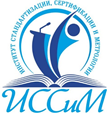 Международная научно-практическая конференцияНОВАЯ НАУКА: НОВЫЕ ПЕРСПЕКТИВЫ(Elibrary.ru  дог. № 672-03/2017К с индексацией в РИНЦ)Краснодар УВАЖАЕМЫЕ КОЛЛЕГИ!Приглашаем принять участие в Международной научно-практической конференции «Новая наука: новые перспективы» ученых, преподавателей, докторантов, аспирантов, магистрантов, бакалавров, специалистов предприятий.Цель конференции – поиск решений по актуальным проблемам развития; установление контактов между учеными разных регионов, обмен научными результатами и исследовательским опытом.По результатам работы Конференции планируется рассылка в электронном виде сборника материалов и сертификата участника конференции.Тематика конференцииОСНОВНЫЕ НАПРАВЛЕНИЯ/СЕКЦИИ КОНФЕРЕНЦИИТРЕБОВАНИЯ К ОФОРМЛЕНИЮ МАТЕРИАЛОВФормат текста: WordforWindows – 95/97/2000. Формат страницы: А4 (210×297 мм). Поля: 2,0 см – со всех сторон. Шрифт: размер (кегль) – 14; тип – Times New Roman. Интервал 1,5. Оформление текста:первая строка – фамилия  автора заглавными, жирными буквами, выравнивание «по центру»;вторая строка - полное имя, отчество автора (-ов) жирными буквами, выравнивание «по центру»;третья строка – статус участника (ученая степень, звание, должность / студент)четвертая строка - полное название образовательного учреждения (организации) в именительном падеже.пятая строка -  город, страна – жирными буквами, выравнивание «по центру»;шестая строка- пробел;седьмая  строка – название статьи заглавными жирными буквами по центру (заглавие не должно дублироваться в аннотации);восьмая   строка – пробел;девятая строка – аннотация (не дублирует заглавие) – до 500 знаков;десятая строка – ключевые слова и словосочетания (7–10 слов и/или словосочетаний);одиннадцатая  строка – пробел;далее текст с «красной» строки;в конце текста – пробел, «Библиографический список» жирными буквами «по левому краю» шрифт: размер (кегль) – 12; тип – Times New Roman.далее указываются источники (печатные и электронные). Обязательно указывается Spin-код автора в ScienceIndex (РИНЦ), если таковой имеется. Образец оформления статьиПоповаАлла Семеновнак.э.н., доцент, заместитель директора по научной работеАНО ДПО «Институт стандартизации, сертификации и метрологии»г. Краснодар, РоссияОСОБЕННОСТИ ПРИМЕНЕНИЯ ПРОФЕССИОНАЛЬНЫХ СТАНДАРТОВ Аннотация: текстКлючевые слова и словосочетания: текстТекст, текст, текст,……………………………….Библиографический список:1.    ……2.  ……..  и т.д.Spin-код автора в ScienceIndex (РИНЦ)Автор обязан ссылаться на автора и (или) источник заимствования материалов или отдельных результатов.Например, в тексте: [10, с. 81]. В библиографическом списке: 10. Бердяев Н.А. Смысл истории / Н.А. Бердяев. – М.: Мысль, 1990. – 175 с.«Чужой» текст закавычивается. Цитируемый, рассматриваемый или упоминаемый в тексте документ должен обеспечивать идентификацию и поиск объекта ссылки. Уточнить библиографическое описание источника, на который Вы ссылаетесь в тексте, можно в электронных каталогах библиотек и ведущих научных издательств.Список цитируемой литературы (в алфавите авторов и названий) оформляется по ГОСТ Р 7.1-2003. Название журналов на английском языке может быть сокращено по List of Serial Title Word Abbreviations, либо представлено полностью. Допускается предписанный знак точку и тире, разделяющий области библиографического описания, заменять точкой. Указывайте DOI и электронный адрес публикации (если есть). Оригинальность текста должна быть не менее чем 75%.ВНИМАНИЕ: Для поиска самой актуальной научной информации по темам конференции рекомендуем обращаться на сайты www.elibrary.ru. Предпочтение следует отдавать научным статьям и монографиям.Материалы для публикации и заявку на участие в конференции необходимо отправить по адресу: krasnodar_issim@mail.ru   в 2-х отдельных файлах (файлы должны быть «прикрепленными»).Название файла с докладом формируется из фамилии, инициалов автора и номера секции (Петров ИИ-3.rtf), имя файла со сведениями об авторах – из фамилии, инициалов, слова «свед» и номера секции (Петров ИИ-свед-3.rtf). Файлы создаются в редакторе MS Word в формате RTF.В течение трех рабочих дней после получения заявки и статьи Оргкомитет электронной почтой направляет автору уведомление о получении материалов. Если уведомление о получении материала не поступило, то следует продублировать заявку и статью. Заявка на участие в конференции(заполняется на каждого автора)Оргвзнос 800 (восемьсот) рублей перечисляется на счет организатора конференции и включает в себя: оплату публикации статьи не более 5 страниц и сертификат участника (в электронном виде). За каждую дополнительную страницу публикации объемом более 5-ти страниц стоимость взноса увеличивается на 150 рублей.ВНИМАНИЕ! Оплату оргвзноса следует производить только после получения официального подтверждения о принятии статьи по электронной почте.Скан квитанции об оплате необходимо прислать на e-mail Оргкомитета:(krasnodar_issim@mail.ru)При перечислении оргвзноса просим указать следующие платежные реквизиты:ИНН 2309980366КПП 230901001ОКТМО 03701000ОГРН 1122300005145р/с 40703810100000707017АО «Тинькофф Банк»БИК Банка 044525974 ИНН Банка 7710140679Адрес: г. Краснодар, ул. Кубанская Набережная, д.7, офис 307 «Оргвнос за участие в конференции. Без НДС». ________________________________________________________________________________________Адрес оргкомитета конференции: 350063, г. Краснодар, ул. Кубанская Набережная, д.7, оф.307Телефон для справок: +79186637763 Попова Алла Семеновна –координатор научных мероприятий1. Биологические науки.
2. Ветеринарные науки.
3. Географические науки.
4. Геолого-минералогические науки.
5. Физико-математические науки.
6. Медицинские науки.
7. Педагогические науки.
8. Политические науки.
9. Психологические науки.
10. Социологические науки.
11. Филологические науки.12. Фармацевтические науки.
13. Исторические науки.
14. Технические науки.
15. Философские науки.
16. Химические науки.
17. Экономические науки.
18. Юридические науки.
19. Культурология.
20. Искусствоведение.
21. Сельскохозяйственные наукиУчастникФамилияУчастникИмяУчастникОтчествоУчастникМесто работыУчастникДолжностьУчастникУченая степеньУчастникЗваниеУчастникЭлектронный адрес, на который будет выслан электронный формат сборника и сертификатУчастникТелефон рабочийУчастникТелефон домашнийУчастникE-mailУчастникТема докладаУчастникНомер секцииУчастникДаю согласие на отправку Произведения в НЭБ Собственноручно заполнить согласен/не согласен Подпись автора (ов)Организация  (заполнять, если участие оплачивает  ваша организация)ИндексОрганизация  (заполнять, если участие оплачивает  ваша организация)ГородОрганизация  (заполнять, если участие оплачивает  ваша организация)УлицаОрганизация  (заполнять, если участие оплачивает  ваша организация)Номер домаОрганизация  (заполнять, если участие оплачивает  ваша организация)Организация (полное наименование)Организация  (заполнять, если участие оплачивает  ваша организация)Руководитель (должность, Ф.И.О.)Организация  (заполнять, если участие оплачивает  ваша организация)ИННОрганизация  (заполнять, если участие оплачивает  ваша организация)Расчетный счетОрганизация  (заполнять, если участие оплачивает  ваша организация)КППОрганизация  (заполнять, если участие оплачивает  ваша организация)Название банкаОрганизация  (заполнять, если участие оплачивает  ваша организация)Кор. счетОрганизация  (заполнять, если участие оплачивает  ваша организация)БИКОрганизация  (заполнять, если участие оплачивает  ваша организация)Код по ОКПООрганизация  (заполнять, если участие оплачивает  ваша организация)Код по ОКОНХ